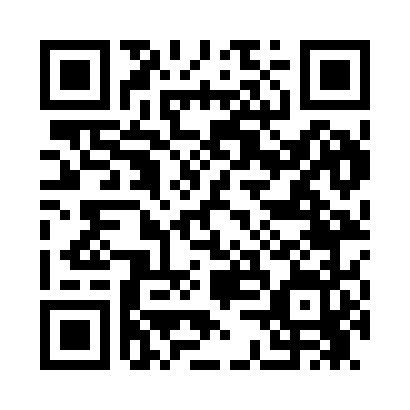 Prayer times for Bee Branch, Arkansas, USAMon 1 Jul 2024 - Wed 31 Jul 2024High Latitude Method: Angle Based RulePrayer Calculation Method: Islamic Society of North AmericaAsar Calculation Method: ShafiPrayer times provided by https://www.salahtimes.comDateDayFajrSunriseDhuhrAsrMaghribIsha1Mon4:325:581:145:028:299:552Tue4:335:591:145:028:299:553Wed4:335:591:145:028:299:554Thu4:346:001:145:038:289:545Fri4:346:001:145:038:289:546Sat4:356:011:155:038:289:547Sun4:366:011:155:038:289:538Mon4:376:021:155:038:279:539Tue4:376:031:155:038:279:5210Wed4:386:031:155:038:279:5211Thu4:396:041:155:038:269:5112Fri4:406:041:155:048:269:5113Sat4:416:051:155:048:269:5014Sun4:416:061:165:048:259:4915Mon4:426:061:165:048:259:4916Tue4:436:071:165:048:249:4817Wed4:446:081:165:048:249:4718Thu4:456:081:165:048:239:4619Fri4:466:091:165:048:239:4520Sat4:476:101:165:048:229:4521Sun4:486:101:165:048:219:4422Mon4:496:111:165:048:219:4323Tue4:506:121:165:048:209:4224Wed4:516:131:165:038:199:4125Thu4:526:131:165:038:199:4026Fri4:536:141:165:038:189:3927Sat4:546:151:165:038:179:3828Sun4:556:161:165:038:169:3729Mon4:566:161:165:038:159:3630Tue4:576:171:165:038:159:3531Wed4:586:181:165:028:149:33